POHÁR ROZHLASU 2015V polovině května se u nás v Blatné tradičně konají atletické závody Pohár rozhlasu mladších a starších žáků. Zvlášť pro naše mladší atlety je to první příležitost porovnat svoji výkonnost na okresní úrovni. V konkurenci větších škol ze Strakonic a Vodňan jsme se neztratili a dokonce v kategorii starší žáci jsme obsadili 3. místo v okresu, což je po delší době skvělý úspěch a místo na ,,bedně“. Zásluhu na tom měl hlavně David Houzar, který získal zlatou v dálce skvělým výkonem 513 cm a štafeta na 4 krát 60 m ve složení David Houzar, Petr Šmrha, Michal Sedláček a Jiří Říha. V mladší kategorii získal stříbro Patrik Janovský v běhu na 60 m.                                                                  Jaroslav Voříšek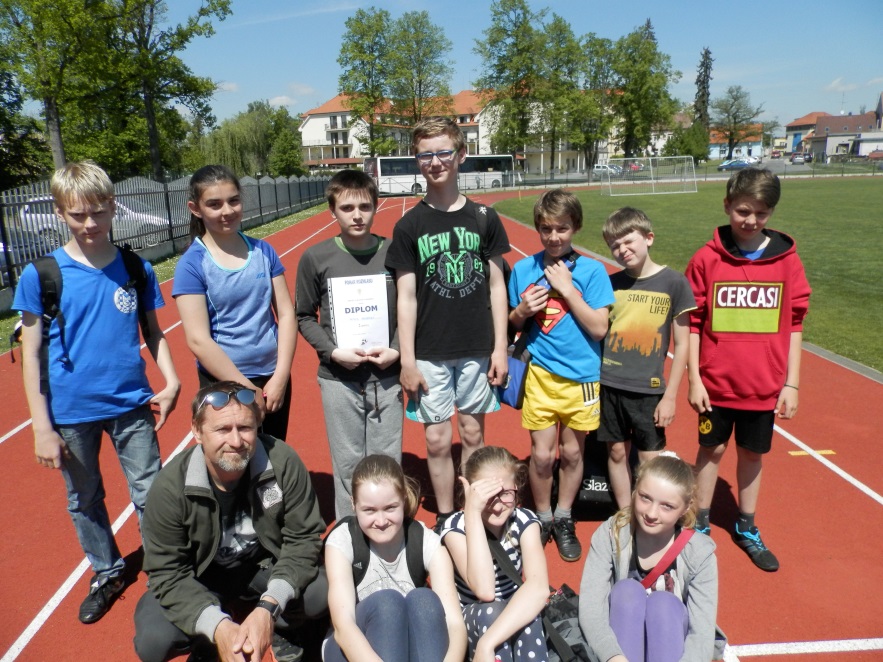 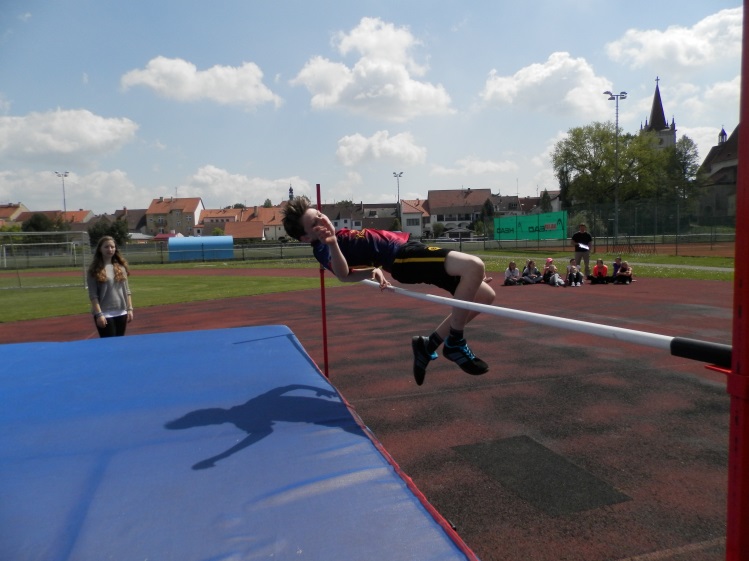 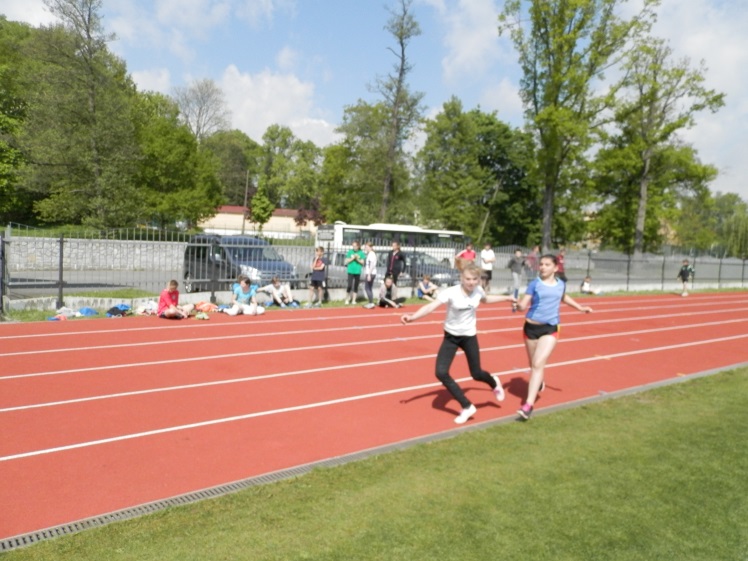 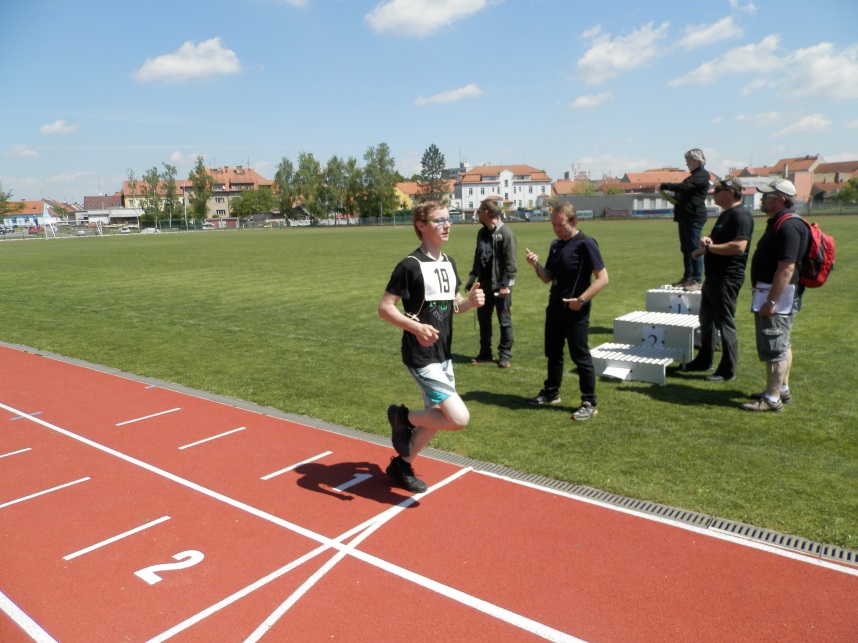 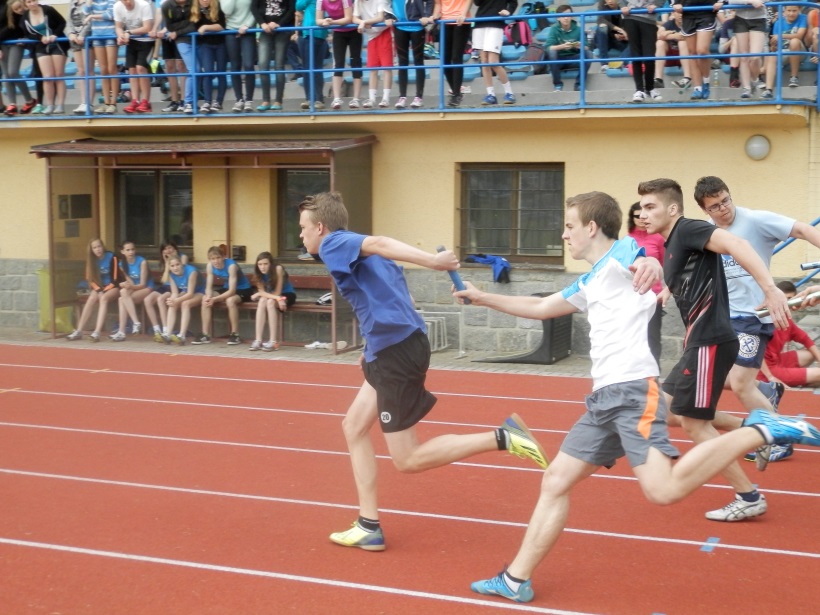 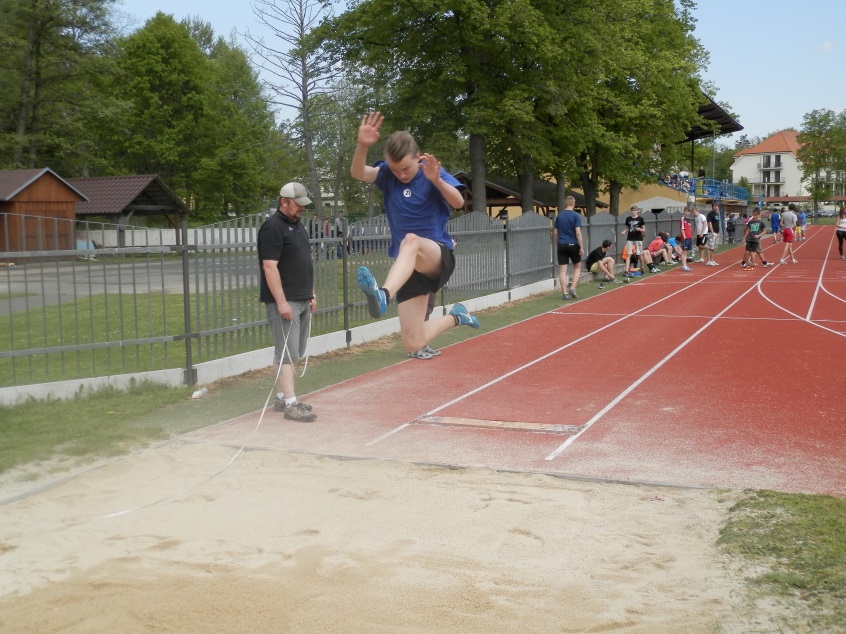 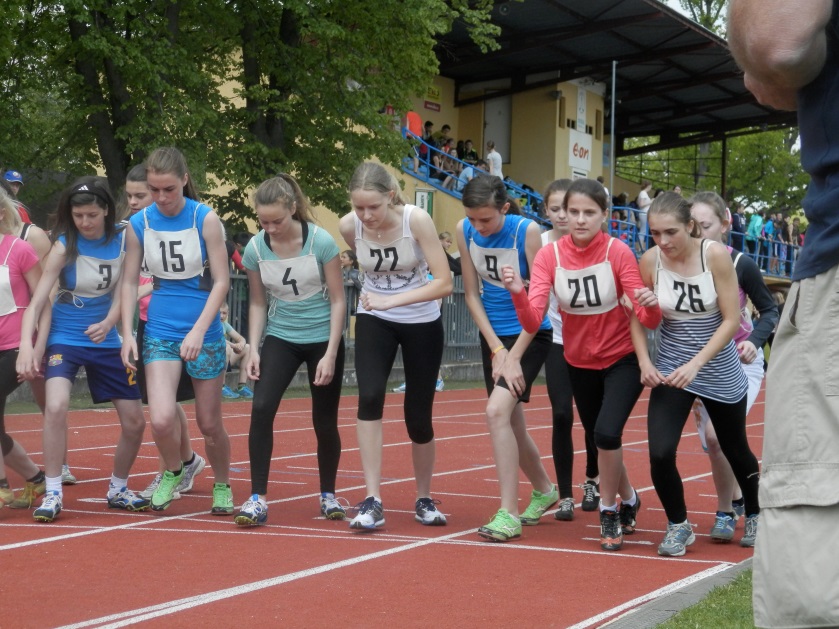 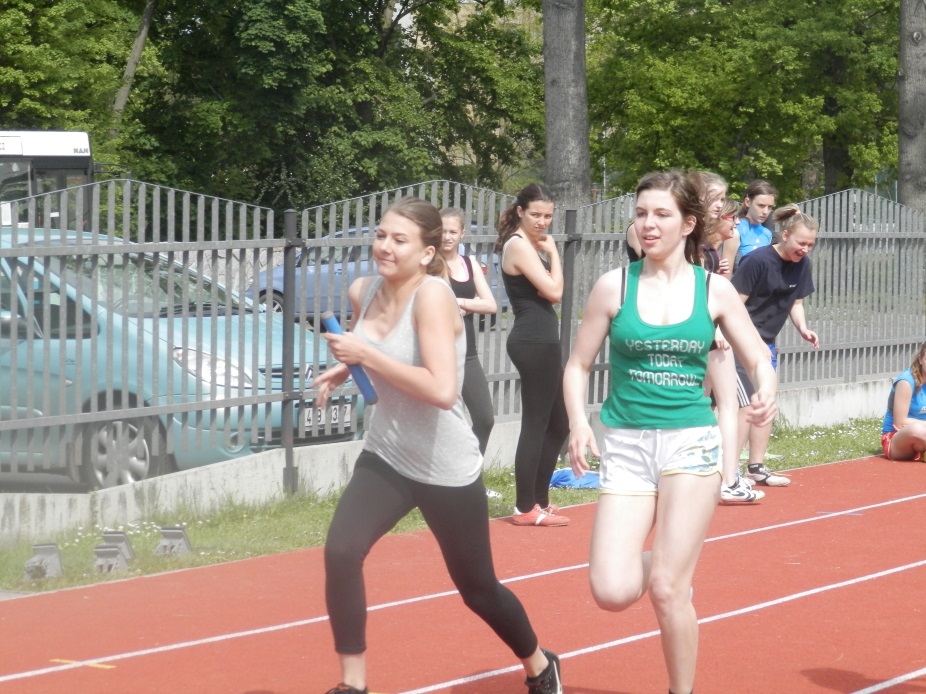 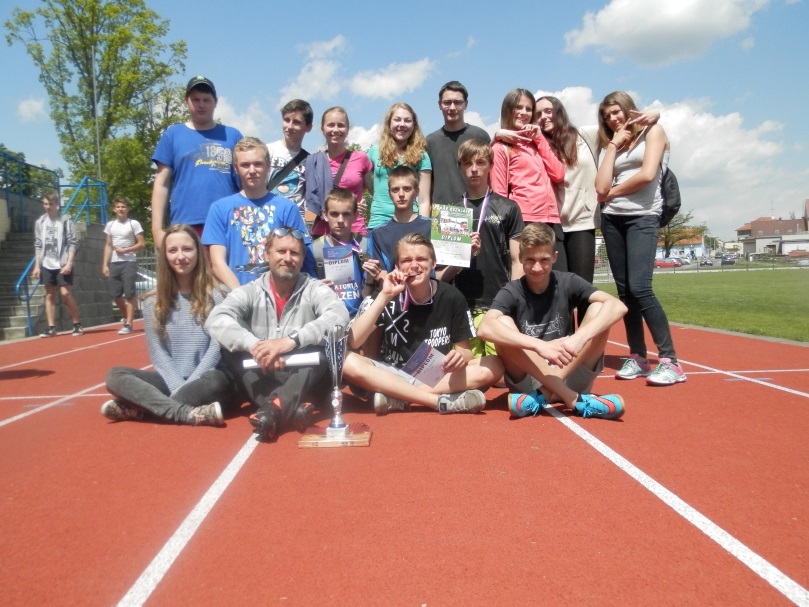 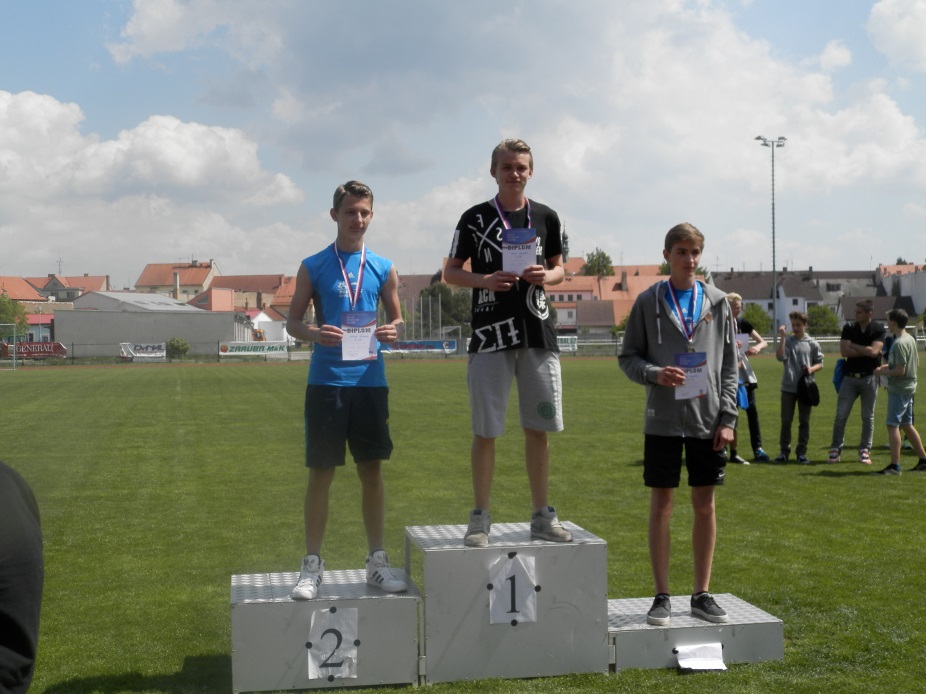 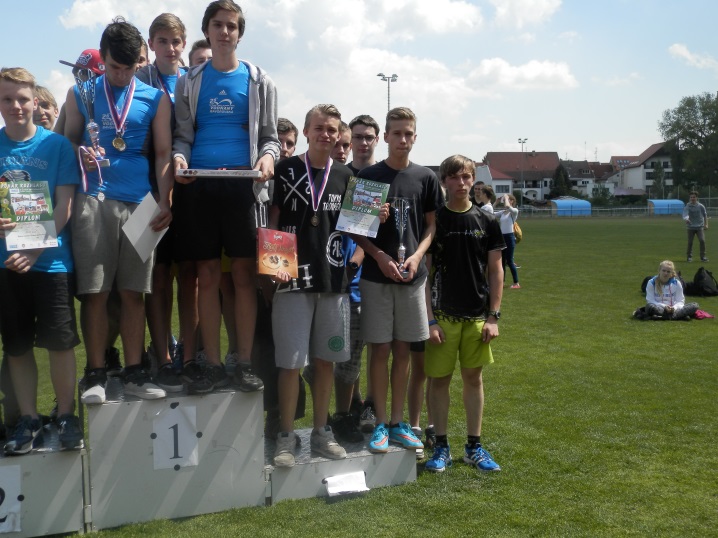 